部分学科专业要求一览表注：职业中专学校专业人员专业要求参照《普通高等学校本科专业目录》（2020年版）和《普通高等学校高等职业教育（专科）专业目录》，其他学校教师及专业技术人员专业要求参照《2020年湖南省考试录用公务员专业指导目录》。高校毕业生未就业承诺书衡东县教师招聘工作领导小组办公室：我是 ， 性别，籍贯 ，出生于 年月日，身份证号码 ， 年月日毕业于 学校 专业，现居住 。本人毕业后一直未就业。我已仔细阅读了《衡东县2020年公开招聘教师及其他专业技术人员公告》，知悉相关政策和违纪违规处理规定，如有隐瞒，本人愿意接受相关处理，并承担相应责任。承诺人（签名）：年 月 日自觉遵守"先上岗、再考证"阶段性措施承 诺 书衡东县教师招聘工作领导小组办公室：我是 ，性别：，身份证号码： ，最高学历： ，毕业学校： ，所学专业： ，报考岗位代码： ，报考类别： ，报考学科： 。因疫情影响，本人至今未取得教师资格证，我自愿在签订聘用合同一年内取得相应及以上层次的教师资格证，如未取得，同意依法解除聘用合同。承诺人(签名):年 月 日招聘岗位专业要求高中语文10010202语言学及应用语言学 20010201汉语言文学 20010202汉语言高中数学10050104应用数学 20050101数学与应用数学类高中英语10010301英国语言文学 20010301英语高中政治10030212思想政治教育 20030204思想政治教育高中历史20010501历史学高中地理100505地理学类 200505地理科学类高中物理20050201物理学 20050202应用物理学高中化学20050301化学 20050302应用化学高中生物100510生物学类 200510生物科学类高中心理健康100403心理学类 200403心理学类高中音乐10090102音乐学 10090103舞蹈学 20090102音乐表演 20090103音乐学 200901054舞蹈表演 20090106舞蹈学20090107舞蹈编导 20090108表演职业中专体育100402体育学类 200402体育学类职业中专机器人080213T智能制造工程 080801自动化 080803T机器人工程 080806T智能装备与系统 080807T工业智能职业中专烹饪专科: 640201 餐饮管理 640202烹调工艺与营养 640203营养配餐 640105酒店管理本科：082707T食品营养与检验教育 082708T烹饪与营养教育 082701食品科学与工程 082702食品质量与安全职业中专汽车维修专科：560701汽车制造与装配技术 560702汽车检测与维修技术 560703汽车电子技术 600209汽车运用与维修技术600210汽车车身维修技术 560707新能源汽车技术 600212新能源汽车运用与维修本科：080216T新能源汽车工程 080212T汽车维修工程教育职业中专计算机080901计算机科学与技术 080902软件工程 080903网络工程 080904K信息安全 080905物联网工程 080911TK网络空间安全杨山实验中学语文10010202语言学及应用语言学 20010201汉语言文学 20010202汉语言杨山实验中学数学10050104应用数学 20050101数学与应用数学类杨山实验中学英语10010301英国语言文学 20010301英语杨山实验中学地理100505地理学类 200505地理科学类杨山实验中学物理20050201物理学 20050202应用物理学杨山实验中学生物100510生物学类 200510生物科学类初中体育100402体育学类 200402体育学类小学音乐10090102音乐学 10090103舞蹈学 10090104戏剧戏曲学 20090102音乐表演 20090103音乐学 20090105舞蹈表演20090106舞蹈学 20090109戏剧学 30090106戏曲表演小学体育100402体育学类 200402体育学类 300402体育学类小学信息技术100606电子、通信、计算机类 200606电子、通信、计算机类 300606电子、信息、计算机类财会人员10020201会计学 20020209会计学 20020210财务管理 30020113财务管理 30020115会计 30020118会计与审计卫生保健人员200801基础医学类 200805公共卫生与预防医学类 200807护理医学类 200802临床医学类 300802临床医学类 300805公共卫生类 300807护理医学类衡东县2020年公开招聘教师及其他专业技术人员报名登记表衡东县2020年公开招聘教师及其他专业技术人员报名登记表衡东县2020年公开招聘教师及其他专业技术人员报名登记表衡东县2020年公开招聘教师及其他专业技术人员报名登记表衡东县2020年公开招聘教师及其他专业技术人员报名登记表衡东县2020年公开招聘教师及其他专业技术人员报名登记表衡东县2020年公开招聘教师及其他专业技术人员报名登记表报考学校：报考学校：报考学校：组别： 序号：组别： 序号：姓名性别出生年月相片政治面貌身高户籍相片身份证号码报考岗位报考岗位学历获取形式（全日制、函授、自考或其他）所学专业毕业时间毕业学校证书编号证书编号中专大专本科研究生教师资格证办理时间办理时间资格种类任教学科证书编号证书编号教师资格证婚姻状况子女个数子女个数子女个数联系电话家庭住址学习和社会经历奖惩情况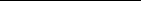 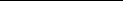 家 庭 主 要 成 员称谓姓名年龄政治
面貌家庭住址联系电话家 庭 主 要 成 员家 庭 主 要 成 员家 庭 主 要 成 员家 庭 主 要 成 员家 庭 主 要 成 员家 庭 主 要 成 员个人承诺本人同意招聘公告的规定和要求，提供的所有报考材料真实有效，如有弄


虚作假，违反本招聘公告规定的，一经查实，自愿放弃本次考试和聘用资格。


承 诺 人：

2020年 月 日本人同意招聘公告的规定和要求，提供的所有报考材料真实有效，如有弄


虚作假，违反本招聘公告规定的，一经查实，自愿放弃本次考试和聘用资格。


承 诺 人：

2020年 月 日本人同意招聘公告的规定和要求，提供的所有报考材料真实有效，如有弄


虚作假，违反本招聘公告规定的，一经查实，自愿放弃本次考试和聘用资格。


承 诺 人：

2020年 月 日本人同意招聘公告的规定和要求，提供的所有报考材料真实有效，如有弄


虚作假，违反本招聘公告规定的，一经查实，自愿放弃本次考试和聘用资格。


承 诺 人：

2020年 月 日本人同意招聘公告的规定和要求，提供的所有报考材料真实有效，如有弄


虚作假，违反本招聘公告规定的，一经查实，自愿放弃本次考试和聘用资格。


承 诺 人：

2020年 月 日本人同意招聘公告的规定和要求，提供的所有报考材料真实有效，如有弄


虚作假，违反本招聘公告规定的，一经查实，自愿放弃本次考试和聘用资格。


承 诺 人：

2020年 月 日县招考领导小组意见




年 月 日




年 月 日




年 月 日




年 月 日




年 月 日




年 月 日